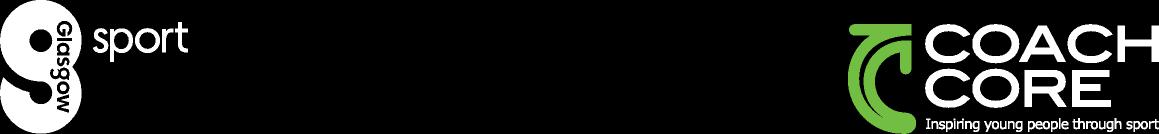 Coach Core Apprenticeship 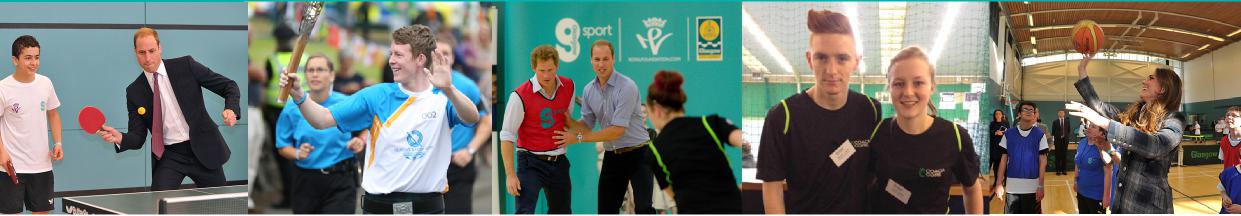 In July 2012, The Royal Foundation launched Coach Core; a new, innovative and exciting sports coaching apprenticeship targeting young people who wish to gain further education and employment in sport.  Since then, apprentices in cities across the UK have been able to enjoy an intensive but incredible opportunity to become educated and employed for 12 months with some of the biggest sports providers and clubs in the industry.  With a full support team in place, apprentices have thrived both with their professional and personal development as we look to enhance the lives and opportunities for all Coach Core students from the first day to the last.Successful applicants will be involved in a paid full-time sports coaching training programme to support your development and prepare you for future employment. At the end of the 12 months, you will leave with recognised qualifications, new skills, knowledge and a wealth of experience working as a trainee sports coach plus the opportunity to attend events unique to this programme.“Coach Core has affected my life for the better; I’ve learned different styles of coaching, gained qualifications and received mentoring to help improve my skills. Before I would sit in the house all day and do nothing but now that I’m on Coach Core I have a chance to get out and be active almost every day of the week acting as a role model in my community to help other people be active.”              Jon, Coach Core Trainee, 17. 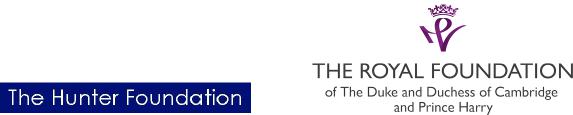 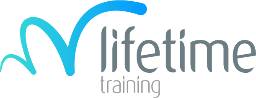 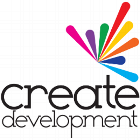 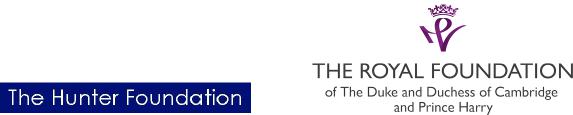 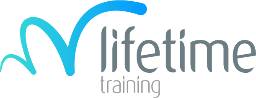 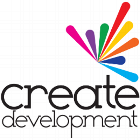 Our ‘Team Bristol employers are: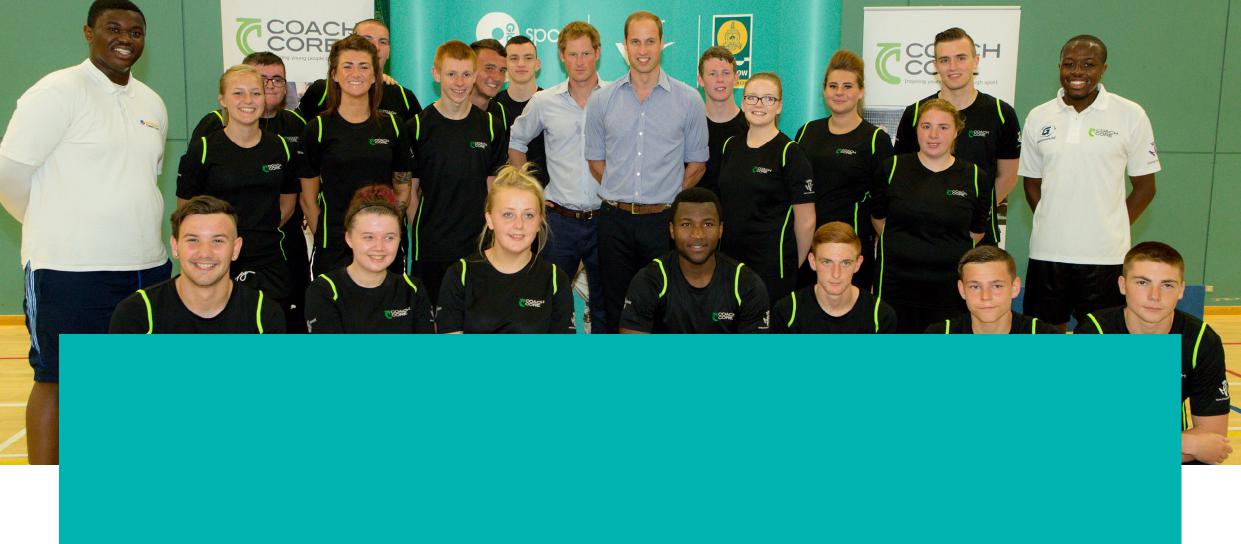 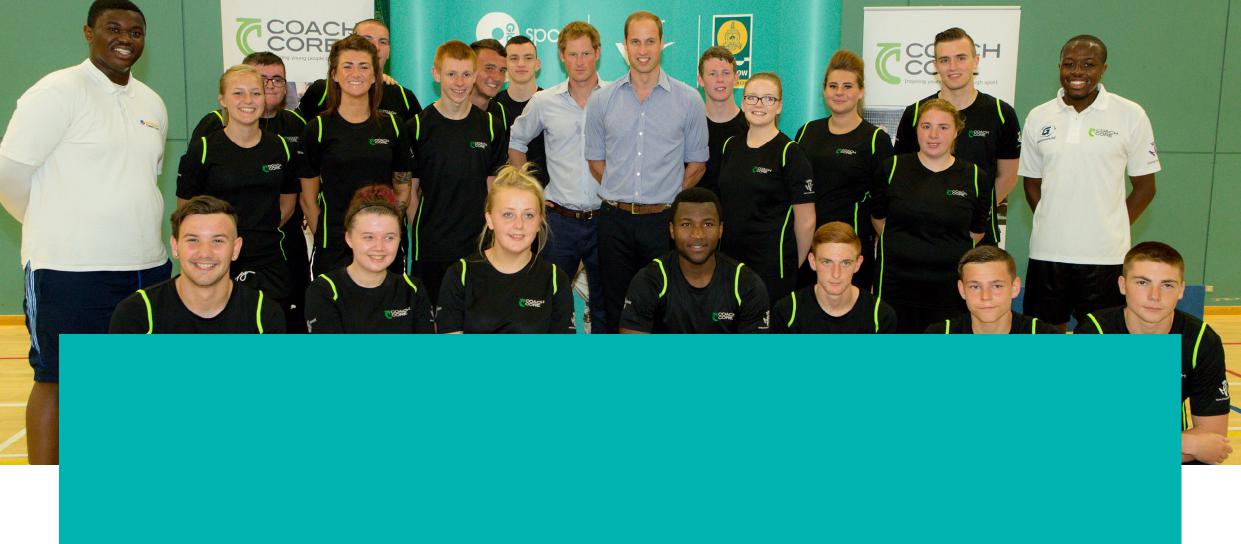 Application formPART A To be completed by the applicant, please enter all fields. If completing by hand, please feel free to use additional sheets of paper. Describe what motivates you to be a sports coach on the Coach Core Programme (in 50 - 100 words). Please also tell us about any previous sports coaching experiences and skills you may have.What skills do you hope to gain from being part of the Coach Core Programme? (50 words max.)Preferred sport: (please list 3 different sports, with the first being your preferred option.)PART B To be completed by the nominator, please enter all fields. Please note the nominator must be someone who can provide information for you in a work / voluntary setting, for example, a school teacher or sports club coach.In what capacity do you know the applicant?Why should the applicant be given this unique opportunity?Please note PART A and PART B must be completed before submitting this application.Deadline for Submitting Application: Midday 12th October 2017.Please return completed form via email: sarah.casselden@wesport.org.uk Or via post: Sarah CasseldenFAO Coach CoreWesportc/o UWE, Frenchay CampusColdharbour Lane BristolBS16 1QYCoach Core CriteriaTo be eligible to apply for the programme, you must:Not already be in further education, employment or training.Be aged 16 – 24 years old on initial application.Be available to participate in 2 day recruitment event on 16th and 17th October 2017 Provide at least one reference.  This can be an individual from your school, college, place of work or sports club.Demonstrate an enthusiasm for sport.Be available to complete paid employment of 30 hours a week for a full year.Please note that applicants do not require any formal qualifications to apply for Coach Core.Name:Address:Address:Postcode:Date of birth:Date of birth:Date of birth:Gender: (please tick one) Gender: (please tick one) Gender: (please tick one) Gender: (please tick one) Male    Female    I’d rather not say Male    Female    I’d rather not say Male    Female    I’d rather not say Male    Female    I’d rather not say Male    Female    I’d rather not say Telephone (home):Telephone (home):Telephone (home):Telephone (home):Mobile:Mobile:Mobile:Email:Employment status: (please tick one)Employment status: (please tick one)Employment status: (please tick one)Employment status: (please tick one)Employment status: (please tick one)Employment status: (please tick one)Student    In employment    currently unemployed Student    In employment    currently unemployed Student    In employment    currently unemployed Student    In employment    currently unemployed Student    In employment    currently unemployed Student    In employment    currently unemployed Student    In employment    currently unemployed Student    In employment    currently unemployed If you are a pupil/student, where are you studying?If you are a pupil/student, where are you studying?If you are a pupil/student, where are you studying?If you are a pupil/student, where are you studying?If you are a pupil/student, where are you studying?If you are a pupil/student, where are you studying?If you are a pupil/student, where are you studying?If you are a member of a sports club please state the name of the club:If you are a member of a sports club please state the name of the club:If you are a member of a sports club please state the name of the club:If you are a member of a sports club please state the name of the club:If you are a member of a sports club please state the name of the club:If you are a member of a sports club please state the name of the club:If you are a member of a sports club please state the name of the club:If you are a member of a sports club please state the name of the club:If you are a member of a sports club please state the name of the club:If you are a member of a sports club please state the name of the club:If you are a member of a sports club please state the name of the club:Do you consider yourself to have a disability? (please tick one)Do you consider yourself to have a disability? (please tick one)Do you consider yourself to have a disability? (please tick one)Do you consider yourself to have a disability? (please tick one)Do you consider yourself to have a disability? (please tick one)Do you consider yourself to have a disability? (please tick one)Do you consider yourself to have a disability? (please tick one)Do you consider yourself to have a disability? (please tick one)Do you consider yourself to have a disability? (please tick one)Do you consider yourself to have a disability? (please tick one)Yes    No    I’d rather not say Yes    No    I’d rather not say Yes    No    I’d rather not say Yes    No    I’d rather not say If Yes, do you require additional support? (please give details)If Yes, do you require additional support? (please give details)If Yes, do you require additional support? (please give details)If Yes, do you require additional support? (please give details)If Yes, do you require additional support? (please give details)If Yes, do you require additional support? (please give details)If Yes, do you require additional support? (please give details)If Yes, do you require additional support? (please give details)I declare the information I have given is true to the best of my knowledge:I declare the information I have given is true to the best of my knowledge:Signature:Date: Applicant name:Applicant name:Nominator name:Nominator name:Nominator address:Nominator address:Postcode:Nominator telephone (home):Nominator telephone (home):Nominator telephone (home):Mobile:Nominator email: How long have you known the applicant? How long have you known the applicant? How long have you known the applicant? How long have you known the applicant? I declare the information I have given is true to the best of my knowledge:I declare the information I have given is true to the best of my knowledge:Signature:Date: 